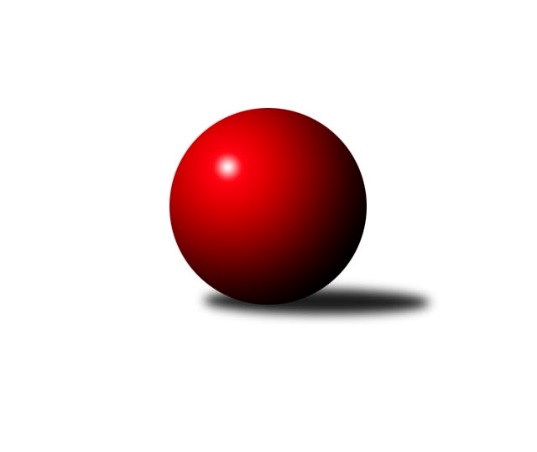 Č.14Ročník 2023/2024	11.2.2024Nejlepšího výkonu v tomto kole: 3864 dosáhlo družstvo: ŠK Železiarne PodbrezováInterliga 2023/2024Výsledky 14. kolaSouhrnný přehled výsledků:KK Inter Bratislava	- TJ Valašské Meziříčí	3:5	3546:3578	11.5:12.5	10.2.TJ Sokol Duchcov	- ŠK Železiarne Podbrezová	1:7	3626:3864	7.5:16.5	10.2.KK Slavoj Praha	- Škk Trstená Starek	4:4	3654:3608	12.0:12.0	10.2.TJ Sokol Husovice	- TJ Rakovice	3:5	3427:3496	10.0:14.0	10.2.SKK Rokycany	- ŠK Železiarne Podbrezová	1:7	3542:3760	7.0:17.0	11.2.Tabulka družstev:	1.	ŠK Železiarne Podbrezová	12	12	0	0	88.0 : 8.0 	209.0 : 79.0 	 3744	24	2.	KK Ježci Jihlava	12	8	1	3	62.0 : 34.0 	169.0 : 119.0 	 3613	17	3.	TJ Rakovice	14	8	1	5	60.5 : 51.5 	175.0 : 161.0 	 3559	17	4.	Škk Trstená Starek	13	7	2	4	61.0 : 43.0 	165.5 : 146.5 	 3603	16	5.	TJ Valašské Meziříčí	12	7	0	5	45.5 : 50.5 	138.5 : 149.5 	 3525	14	6.	KK Slavoj Praha	12	4	2	6	43.0 : 53.0 	138.5 : 149.5 	 3544	10	7.	TJ Sokol Duchcov	12	5	0	7	41.0 : 55.0 	126.5 : 161.5 	 3486	10	8.	SKK Rokycany	13	4	1	8	39.5 : 64.5 	151.5 : 160.5 	 3526	9	9.	KK Inter Bratislava	13	4	0	9	39.5 : 64.5 	128.5 : 183.5 	 3488	8	10.	TJ Sokol Husovice	13	3	2	8	38.0 : 66.0 	122.5 : 189.5 	 3435	8	11.	FTC KO Fiľakovo	12	2	1	9	34.0 : 62.0 	131.5 : 156.5 	 3476	5Podrobné výsledky kola:	 KK Inter Bratislava	3546	3:5	3578	TJ Valašské Meziříčí	Radoslav Fuska	151 	 163 	 157 	133	604 	 3:1 	 605 	 144	161 	 156	144	Jiří Mrlík	Jakub Kičinko	135 	 132 	 125 	139	531 	 1:3 	 555 	 136	137 	 145	137	Ondřej Topič	Marek Zajko	170 	 163 	 153 	149	635 	 1.5:2.5 	 622 	 170	140 	 159	153	Dalibor Jandík	Marek Harčarík	161 	 150 	 153 	146	610 	 2:2 	 589 	 146	153 	 136	154	Jakub Pekárek	Miroslav Fiedler	161 	 149 	 163 	149	622 	 3:1 	 602 	 159	163 	 137	143	Tomáš Cabák	Igor Jasensky *1	125 	 137 	 127 	155	544 	 1:3 	 605 	 154	144 	 161	146	Tomáš Juříkrozhodčí: střídání: *1 od 61. hodu Martin PozsgaiNejlepší výkon utkání: 635 - Marek Zajko	 TJ Sokol Duchcov	3626	1:7	3864	ŠK Železiarne Podbrezová	Jan Endršt	145 	 150 	 147 	163	605 	 2:2 	 622 	 162	149 	 156	155	Rostislav Gorecký	Milan Stránský	139 	 163 	 154 	152	608 	 1:3 	 652 	 177	166 	 138	171	Bystrík Vadovič	Jaroslav Bulant	157 	 150 	 142 	141	590 	 1.5:2.5 	 606 	 157	149 	 147	153	Martin Bizub	Zdeněk Ransdorf	152 	 194 	 175 	163	684 	 2:2 	 640 	 157	158 	 154	171	Jan Bína	Matěj Novák	132 	 136 	 138 	150	556 	 0:4 	 678 	 162	164 	 186	166	Peter Nemček	David Horák	133 	 137 	 160 	153	583 	 1:3 	 666 	 160	171 	 151	184	Petr Hendrychrozhodčí: Nejlepší výkon utkání: 684 - Zdeněk Ransdorf	 KK Slavoj Praha	3654	4:4	3608	Škk Trstená Starek	Zdeněk Gartus	156 	 175 	 158 	162	651 	 1:3 	 693 	 173	168 	 186	166	Mikolaj Konopka	František Rusín	141 	 164 	 150 	147	602 	 1:3 	 599 	 158	127 	 155	159	Daniel Pažitný	Petr Pavlík	147 	 176 	 160 	145	628 	 4:0 	 568 	 142	152 	 134	140	Lukáš Juris	Michal Koubek	133 	 157 	 132 	144	566 	 1:3 	 587 	 158	139 	 141	149	Martin Kozák	Jaroslav Hažva	163 	 175 	 166 	168	672 	 4:0 	 569 	 136	142 	 145	146	Marek Štefančík	Lukáš Janko	124 	 143 	 135 	133	535 	 1:3 	 592 	 160	142 	 151	139	Peter Šibalrozhodčí: Nejlepší výkon utkání: 693 - Mikolaj Konopka	 TJ Sokol Husovice	3427	3:5	3496	TJ Rakovice	Tomáš ŽiŽlavskÝ	125 	 140 	 165 	158	588 	 1:3 	 598 	 149	153 	 166	130	Marcel Ivančík	David PlŠek	131 	 134 	 136 	146	547 	 3:1 	 537 	 124	151 	 126	136	Martin Dolnák	Radek Janás	135 	 138 	 164 	142	579 	 2:2 	 541 	 138	149 	 120	134	Peter Magala	Jakub Haresta	159 	 152 	 130 	123	564 	 1:3 	 613 	 139	159 	 152	163	Jakub Kurylo	Michal Šimek	146 	 153 	 143 	161	603 	 3:1 	 619 	 144	151 	 164	160	Šimon Magala	Tomáš VÁlka	127 	 142 	 144 	133	546 	 0:4 	 588 	 151	149 	 151	137	Boris Šintálrozhodčí: Nejlepší výkon utkání: 619 - Šimon Magala	 SKK Rokycany	3542	1:7	3760	ŠK Železiarne Podbrezová	Michal Bučko	132 	 140 	 154 	159	585 	 2:2 	 623 	 169	156 	 150	148	Bystrík Vadovič	Milan Wagner	147 	 150 	 158 	149	604 	 1:3 	 634 	 160	142 	 161	171	Jan Bína	Radek Hejhal	159 	 149 	 140 	164	612 	 1:3 	 633 	 151	158 	 159	165	Rostislav Gorecký	Karel Koubek	152 	 135 	 147 	149	583 	 1:3 	 636 	 140	171 	 163	162	Martin Bizub	Roman Pytlík	155 	 165 	 139 	149	608 	 2:2 	 601 	 146	146 	 159	150	Petr Hendrych	Michal Jirouš	132 	 138 	 143 	137	550 	 0:4 	 633 	 162	155 	 171	145	Peter Nemčekrozhodčí: Nejlepší výkon utkání: 636 - Martin BizubPořadí jednotlivců:	jméno hráče	družstvo	celkem	plné	dorážka	chyby	poměr kuž.	Maximum	1.	Jaroslav Hažva 	KK Slavoj Praha	650.07	409.7	240.3	0.3	6/6	(706)	2.	Peter Nemček 	ŠK Železiarne Podbrezová	646.00	399.1	246.9	0.2	7/8	(702)	3.	Jan Bína 	ŠK Železiarne Podbrezová	643.35	408.2	235.2	0.9	8/8	(687)	4.	Mikolaj Konopka 	Škk Trstená Starek	640.88	400.1	240.8	1.1	8/8	(693)	5.	Petr Dobeš  ml.	KK Ježci Jihlava	624.37	388.9	235.5	1.1	7/7	(663)	6.	Marcel Ivančík 	TJ Rakovice	621.34	399.3	222.1	1.1	8/8	(646)	7.	Petr Hendrych 	ŠK Železiarne Podbrezová	619.41	385.4	234.0	0.2	8/8	(666)	8.	Zdeněk Ransdorf 	TJ Sokol Duchcov	616.40	398.6	217.8	1.1	7/7	(684)	9.	Rostislav Gorecký 	ŠK Železiarne Podbrezová	615.83	389.6	226.3	0.5	8/8	(659)	10.	Bystrík Vadovič 	ŠK Železiarne Podbrezová	615.18	395.5	219.7	1.5	8/8	(659)	11.	Radek Hejhal 	SKK Rokycany	611.33	394.8	216.5	1.5	6/8	(645)	12.	Zdeněk Gartus 	KK Slavoj Praha	608.86	384.9	224.0	1.1	5/6	(651)	13.	Robin Parkan 	KK Ježci Jihlava	608.79	389.5	219.3	0.8	7/7	(657)	14.	Daniel Braun 	KK Ježci Jihlava	605.73	398.5	207.2	1.9	5/7	(622)	15.	Lukáš Vik 	KK Ježci Jihlava	605.31	392.3	213.0	9.0	7/7	(639)	16.	Jakub Kurylo 	TJ Rakovice	603.06	390.8	212.3	1.4	8/8	(637)	17.	Šimon Magala 	TJ Rakovice	602.77	388.3	214.4	1.3	8/8	(639)	18.	Radoslav Fuska 	KK Inter Bratislava	602.10	396.6	205.5	1.7	5/7	(623)	19.	Daniel Pažitný 	Škk Trstená Starek	600.98	392.0	209.0	1.6	8/8	(634)	20.	Michal Šimek 	TJ Sokol Husovice	599.83	378.4	221.5	1.6	6/7	(629)	21.	Tomáš ŽiŽlavskÝ 	TJ Sokol Husovice	599.29	391.9	207.4	2.0	7/7	(642)	22.	Michal Bučko 	SKK Rokycany	598.67	382.9	215.8	0.9	7/8	(643)	23.	Lukáš Juris 	Škk Trstená Starek	597.77	384.0	213.7	1.8	6/8	(663)	24.	Mojmír Holec 	KK Ježci Jihlava	596.79	386.2	210.6	1.7	7/7	(632)	25.	Ondřej Topič 	TJ Valašské Meziříčí	596.36	385.3	211.0	1.2	7/7	(640)	26.	Boris Šintál 	TJ Rakovice	595.27	390.1	205.2	2.1	7/8	(634)	27.	Peter Šibal 	Škk Trstená Starek	595.14	388.4	206.8	1.1	7/8	(661)	28.	Damián Knapp 	FTC KO Fiľakovo	594.49	378.9	215.6	1.4	7/7	(640)	29.	Martin Kozák 	Škk Trstená Starek	592.85	389.2	203.7	2.4	8/8	(646)	30.	Tomáš Valík 	KK Ježci Jihlava	592.40	375.4	217.0	1.0	5/7	(645)	31.	Michal Jirouš 	SKK Rokycany	591.58	384.0	207.6	1.9	6/8	(633)	32.	Jiří Mrlík 	TJ Valašské Meziříčí	591.43	391.2	200.3	2.3	6/7	(629)	33.	Marek Harčarík 	KK Inter Bratislava	590.87	389.8	201.0	1.0	5/7	(615)	34.	Jan Endršt 	TJ Sokol Duchcov	590.00	385.6	204.4	2.4	6/7	(681)	35.	Jaroslav Bulant 	TJ Sokol Duchcov	589.71	386.3	203.5	3.6	7/7	(626)	36.	Petr Pavlík 	KK Slavoj Praha	588.93	393.4	195.6	3.1	5/6	(638)	37.	Tomáš Cabák 	TJ Valašské Meziříčí	588.10	388.7	199.4	2.3	7/7	(651)	38.	Róbert Kluka 	FTC KO Fiľakovo	587.90	374.9	213.0	1.5	6/7	(629)	39.	Karel Koubek 	SKK Rokycany	587.67	385.1	202.6	1.6	8/8	(612)	40.	Tomáš Juřík 	TJ Valašské Meziříčí	587.37	381.8	205.5	2.0	7/7	(614)	41.	Milan Wagner 	SKK Rokycany	586.57	386.8	199.8	2.5	7/8	(640)	42.	Michal Koubek 	KK Slavoj Praha	584.06	382.3	201.8	2.7	6/6	(621)	43.	Dalibor Jandík 	TJ Valašské Meziříčí	584.04	380.3	203.8	2.4	7/7	(622)	44.	Jakub Kičinko 	KK Inter Bratislava	583.47	380.0	203.4	2.6	6/7	(607)	45.	Marek Zajko 	KK Inter Bratislava	582.28	376.2	206.1	2.1	6/7	(635)	46.	Patrik Flachbart 	FTC KO Fiľakovo	579.98	384.6	195.3	1.6	7/7	(620)	47.	Patrik Tumma 	KK Inter Bratislava	578.87	379.7	199.2	1.9	5/7	(611)	48.	Milan Kojnok 	FTC KO Fiľakovo	577.31	379.6	197.7	2.6	7/7	(618)	49.	David Horák 	TJ Sokol Duchcov	576.50	379.7	196.8	2.8	6/7	(606)	50.	Jakub Pekárek 	TJ Valašské Meziříčí	576.25	378.1	198.2	8.8	7/7	(605)	51.	Miroslav Fiedler 	KK Inter Bratislava	575.77	382.8	193.0	2.8	6/7	(622)	52.	Peter Magala 	TJ Rakovice	575.72	376.8	199.0	2.1	6/8	(627)	53.	Libor Škoula 	TJ Sokol Husovice	573.20	386.0	187.2	3.2	6/7	(601)	54.	Lukáš Janko 	KK Slavoj Praha	570.33	375.8	194.5	2.3	4/6	(597)	55.	Milan Stránský 	TJ Sokol Duchcov	569.28	376.2	193.1	1.8	6/7	(623)	56.	František Rusín 	KK Slavoj Praha	564.96	389.8	175.2	8.5	5/6	(621)	57.	Matěj Novák 	TJ Sokol Duchcov	562.67	372.7	190.0	3.1	6/7	(588)	58.	Martin Pozsgai 	KK Inter Bratislava	562.60	372.0	190.6	3.2	5/7	(599)	59.	Jakub Haresta 	TJ Sokol Husovice	560.29	371.5	188.7	2.9	7/7	(615)	60.	Erik Gallo 	FTC KO Fiľakovo	559.27	375.6	183.7	2.1	5/7	(583)	61.	David PlŠek 	TJ Sokol Husovice	551.59	363.8	187.8	3.6	7/7	(588)		Martin Bizub 	ŠK Železiarne Podbrezová	621.00	391.0	230.0	3.0	2/8	(636)		Radim Metelka 	TJ Valašské Meziříčí	617.80	396.6	221.2	2.2	1/7	(649)		Miloš Civín 	TJ Sokol Duchcov	616.00	395.0	221.0	2.0	1/7	(616)		Miroslav Vlčko 	KK Inter Bratislava	615.13	393.2	221.9	1.4	4/7	(634)		Jiří Veselý 	ŠK Železiarne Podbrezová	613.36	393.7	219.6	1.2	5/8	(685)		Michal Szulc 	Škk Trstená Starek	603.25	389.8	213.5	1.0	4/8	(639)		Alexander Šimon 	FTC KO Fiľakovo	592.11	381.4	210.7	2.0	3/7	(617)		Vojtěch Špelina 	SKK Rokycany	591.70	389.9	201.8	1.9	5/8	(607)		Marek Štefančík 	Škk Trstená Starek	591.25	387.8	203.5	4.0	4/8	(622)		Ondřej Matula 	KK Ježci Jihlava	589.53	396.1	193.4	1.9	3/7	(606)		Pavel Honsa 	SKK Rokycany	587.75	389.8	198.0	5.0	2/8	(596)		Miroslav Šnejdar  ml.	SKK Rokycany	586.25	378.8	207.5	1.0	4/8	(636)		Igor Jasensky 	KK Inter Bratislava	586.00	399.0	187.0	5.0	1/7	(586)		Martin Starek 	Škk Trstená Starek	584.29	380.5	203.8	4.3	4/8	(621)		Tomáš Prívozník 	TJ Rakovice	583.00	365.0	218.0	2.0	1/8	(583)		Damián Bielik 	TJ Rakovice	582.00	394.0	188.0	3.0	1/8	(582)		Stanislav Partl 	KK Ježci Jihlava	580.50	379.0	201.5	1.0	1/7	(583)		Roman Pytlík 	SKK Rokycany	577.87	377.9	200.0	1.9	3/8	(608)		Radim Meluzin 	TJ Sokol Husovice	577.00	350.0	227.0	2.0	1/7	(577)		Sándor Szabó 	FTC KO Fiľakovo	574.88	378.9	196.0	2.5	4/7	(593)		Lukáš Nesteš 	TJ Rakovice	573.75	380.8	192.9	4.2	4/8	(614)		Jiří Zemánek 	TJ Sokol Duchcov	571.25	375.0	196.3	6.0	1/7	(593)		Jakub HnÁt 	TJ Sokol Husovice	571.00	368.0	203.0	3.0	1/7	(571)		Evžen Valtr 	KK Slavoj Praha	569.33	377.3	192.0	3.6	3/6	(624)		Martin Dolnák 	TJ Rakovice	567.80	377.4	190.4	5.0	5/8	(595)		Ladislav Flachbart 	FTC KO Fiľakovo	567.00	358.0	209.0	2.0	1/7	(567)		Patrik Kovács 	FTC KO Fiľakovo	567.00	375.0	192.0	4.7	3/7	(587)		Radek Janás 	TJ Sokol Husovice	563.00	370.0	193.0	3.0	2/7	(599)		Michal Juroška 	TJ Valašské Meziříčí	559.50	373.0	186.5	6.0	2/7	(573)		Ladislav Moulis 	SKK Rokycany	559.00	366.0	193.0	9.0	1/8	(559)		Jiří Radil 	TJ Sokol Husovice	558.00	371.5	186.5	7.0	2/7	(574)		Roman Magala 	TJ Rakovice	556.33	364.0	192.3	4.3	3/8	(571)		Tomáš VÁlka 	TJ Sokol Husovice	556.25	368.8	187.4	2.9	4/7	(611)		Svatopluk Kocourek 	TJ Sokol Husovice	552.00	368.7	183.3	8.2	3/7	(592)		Samuel Pohanič 	KK Inter Bratislava	518.00	377.0	141.0	11.0	1/7	(518)Sportovně technické informace:Starty náhradníků:registrační číslo	jméno a příjmení 	datum startu 	družstvo	číslo startu
Hráči dopsaní na soupisku:registrační číslo	jméno a příjmení 	datum startu 	družstvo	Program dalšího kola:15. kolo24.2.2024	so	9:55	FTC KO Fiľakovo - KK Slavoj Praha				KK Inter Bratislava - -- volný los --	24.2.2024	so	12:20	Škk Trstená Starek - TJ Sokol Duchcov	24.2.2024	so	14:02	TJ Valašské Meziříčí - TJ Sokol Husovice	25.2.2024	ne	9:47	TJ Rakovice - TJ Sokol Duchcov	25.2.2024	ne	9:56	ŠK Železiarne Podbrezová - KK Slavoj Praha	Nejlepší šestka kola - absolutněNejlepší šestka kola - absolutněNejlepší šestka kola - absolutněNejlepší šestka kola - absolutněNejlepší šestka kola - dle průměru kuželenNejlepší šestka kola - dle průměru kuželenNejlepší šestka kola - dle průměru kuželenNejlepší šestka kola - dle průměru kuželenNejlepší šestka kola - dle průměru kuželenPočetJménoNázev týmuVýkonPočetJménoNázev týmuPrůměr (%)Výkon9xMikolaj KonopkaŠKK Trstená6936xMikolaj KonopkaŠKK Trstená115.356932xZdeněk RansdorfDuchcov 6842xZdeněk RansdorfDuchcov 114.296842xPeter NemčekŠK Železiarne P6784xPeter NemčekŠK Železiarne P113.2967810xJaroslav HažvaSlavoj Praha67210xJaroslav HažvaSlavoj Praha111.866722xPetr HendrychŠK Železiarne P6662xPetr HendrychŠK Železiarne P111.286663xBystrík VadovičŠK Železiarne P6522xBystrík VadovičŠK Železiarne P108.94652